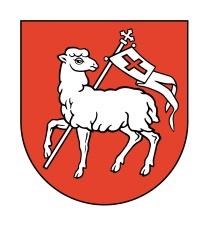 KARTA INFORMACYJNA URZĄD MIEJSKI W URZĘDOWIE Stanowisko pracy do spraw ewidencji ludności i dowodów osobistych SO/2 UDOSTĘPNIANIE DANYCH OSOBOWYCH UDOSTĘPNIANIE DANYCH OSOBOWYCH UDOSTĘPNIANIE DANYCH OSOBOWYCH 	Podstawa prawna: 	 Ustawa z dnia 24 września 2010 r. o ewidencji ludności (tj. Dz. U. z 2021., poz. 510 ze zm.),  Ustawa z dnia 6 sierpnia  2010 r. o dowodach osobistych (tj. Dz. U. z 2021 r., poz. 816.ze zm.),  Ustawa z dnia 16 listopada 2006 r. o opłacie skarbowej (tj. Dz. U. z 2020 r., poz. 1546 ze zm.).  Ustawa z dnia 14 czerwca 1960 r. Kodeks postępowania administracyjnego (tj. Dz. U. z 2021r., poz. 735 ze zm.),  Rozporządzenie Ministra Spraw Wewnętrznych i Administracji z dnia 21 grudnia 2018 r. w sprawie określenia wzorów wniosków o udostępnienie danych z rejestru mieszkańców  i rejestru PESEL oraz trybu uzyskiwania zgody na udostępnienie danych po wykazaniu interesu faktycznego (Dz. U. z 2018 r., poz. 2523).  Wymagane dokumenty:  wniosek o udostępnienie danych jednostkowych z rejestru mieszkańców oraz  rejestru PESEL    lub wniosek o udostępnienie danych w trybie jednostkowym z rejestru dowodów osobistych             dowód dokonania opłaty za udostępnienie danych osobowych pełnomocnictwo wraz z dowodem wniesienia stosownej opłaty skarbowej w przypadku działania za pośrednictwem pełnomocnika Dokumenty do wglądu: dowód osobisty lub inny dokument na podstawie którego można ustalić tożsamość osoby dokument potwierdzający interes prawny w uzyskaniu danych Opłata: Dane osobowe mogą być udostępniane :             nieodpłatnie  Organom administracji publicznej, sądom, prokuraturze  Policji, Straży Granicznej, Służbie Więziennej, Służbie Kontrwywiadu Wojskowego, Służbie Wywiadu    Wojskowego, Służbie Celnej, Żandarmerii Wojskowej, Agencji Bezpieczeństwa Wewnętrznego i Agencji Wywiadu, Biuru Ochrony Rządu, Centralnemu Biuru Antykorupcyjnemu, Szefowi Krajowego Centrum Informacji  Kryminalnych, organom wyborczym i strażom gminnym (miejskim)  Komornikom sądowym w zakresie niezbędnym do prowadzenia postępowania egzekucyjnego Organom kontroli skarbowej u wywiadu skarbowego  Państwowym i samorządowym jednostkom organizacyjnym oraz innym podmiotom w zakresie niezbędnym do realizacji zadań publicznych, określonych w odrębnych przepisach  Polskiemu Czerwonemu Krzyżowi w zakresie danych osób poszukiwanych    odpłatnie:  osobom i jednostkom organizacyjnym – jeżeli wykażą w tym interes prawny  jednostkom organizacyjnym – w celach badawczych, statystycznych, badania opinii publicznej, jeżeli po wykorzystaniu dane te zostaną poddane takiej modyfikacji, która nie pozwoli ustalić tożsamości osób, których dane dotyczą  innym osobom i jednostkom organizacyjnym, jeżeli wykażą interes faktyczny w otrzymaniu danych, pod warunkiem uzyskania zgody osób, których dane dotyczą  Za udostępnienie danych jednostkowych odpłatnie opłata wynosi 31,00 zł.   Opłata skarbowa za pełnomocnictwo 17,00 zł Opłatę wnosi się do kasy Urzędu Miejskiego w Urzędowie lub na rachunek bankowy  nr  64 8717 1022 2005 5000 0039 0003  Dowód uiszczenia opłaty dołącza się do wniosku.   Potrzeba uzyskania danych może wynikać z interesu faktycznego bądź prawnego. W przypadku powoływania się na interes prawny wnioskodawca jest zobowiązany wskazać przepis prawa materialnego, na podstawie którego jest uprawniony do żądania udostępnienia danych np. wezwanie z sądu, akt zgonu w przypadku ubiegania się o dane niezbędne do poświadczenia dziedziczenia  Rozpatrzenie sprawy w trybie interesu faktycznego polega na skierowaniu przez organ do osoby poszukiwanej wystąpienia, zawierającego podstawowe informacje o Wnioskodawcy (imię i nazwisko), zakres żądanych danych oraz cel, dla którego udostępnione dane zostaną wykorzystane. Udostępnienie żądanych danych następuje wyłącznie po wyrażeniu pisemnej zgody przez osobę zainteresowaną. W przypadku nie uzyskania zgody osoby poszukiwanej, wydawana jest decyzja administracyjna o odmowie udostępnienia żądanych danych.Termin i sposób załatwienia: Do 7 dni.  Odmowa udostępnienia danych osobowych następuje w drodze decyzji administracyjnej.  Miejsce złożenia dokumentów: Urząd Miejski w Urzędowie, ewidencja ludności i dowodów osobistych, ul. Rynek 26, 23-250 Urzędów, pok. Nr 2,  tel. 81 82 25 052  Tryb odwoławczy:  Od decyzji administracyjnej odmawiającej udostępnienia danych osobowych przysługuje prawo wniesienia odwołania do Wojewody Lubelskiego w Lublinie, za pośrednictwem Burmistrza Urzędowa, w terminie 14 dni od daty jej doręczenia.  Uwagi:  Dane z rejestru mieszkańców, oraz rejestru PESEL udostępnia się na wniosek zainteresowanej osoby złożony w formie pisemnej lub w formie dokumentu elektronicznego przy wykorzystaniu środków komunikacji elektronicznej, na zasadach określonych w ustawie z dnia 17 lutego 2005 r. o informatyzacji działalności podmiotów realizujących zadania publiczne. Zaświadczenie jest przekazywane, w zależności od żądania wnioskodawcy, w formie pisemnej lub w formie dokumentu elektronicznego przy wykorzystaniu środków komunikacji elektronicznej, na zasadach określonych w ustawie z dnia 17 lutego 2005 r. o informatyzacji działalności podmiotów realizujących zadania publiczne.   Nie udostępnia się danych jednostkowych z rejestru PESEL podmiotom publicznym, którym wydana została decyzja administracyjna zezwalająca na dostęp do rejestru PESEL za pomocą urządzeń teletransmisji danych (tzw. decyzja teletransmisyjna). Dane z rejestru PESEL podmioty te uzyskiwać mogą wyłącznie samodzielnie w ramach posiadanego dostępu do rejestru PESEL w trybie teletransmisji danych.	Podstawa prawna: 	 Ustawa z dnia 24 września 2010 r. o ewidencji ludności (tj. Dz. U. z 2021., poz. 510 ze zm.),  Ustawa z dnia 6 sierpnia  2010 r. o dowodach osobistych (tj. Dz. U. z 2021 r., poz. 816.ze zm.),  Ustawa z dnia 16 listopada 2006 r. o opłacie skarbowej (tj. Dz. U. z 2020 r., poz. 1546 ze zm.).  Ustawa z dnia 14 czerwca 1960 r. Kodeks postępowania administracyjnego (tj. Dz. U. z 2021r., poz. 735 ze zm.),  Rozporządzenie Ministra Spraw Wewnętrznych i Administracji z dnia 21 grudnia 2018 r. w sprawie określenia wzorów wniosków o udostępnienie danych z rejestru mieszkańców  i rejestru PESEL oraz trybu uzyskiwania zgody na udostępnienie danych po wykazaniu interesu faktycznego (Dz. U. z 2018 r., poz. 2523).  Wymagane dokumenty:  wniosek o udostępnienie danych jednostkowych z rejestru mieszkańców oraz  rejestru PESEL    lub wniosek o udostępnienie danych w trybie jednostkowym z rejestru dowodów osobistych             dowód dokonania opłaty za udostępnienie danych osobowych pełnomocnictwo wraz z dowodem wniesienia stosownej opłaty skarbowej w przypadku działania za pośrednictwem pełnomocnika Dokumenty do wglądu: dowód osobisty lub inny dokument na podstawie którego można ustalić tożsamość osoby dokument potwierdzający interes prawny w uzyskaniu danych Opłata: Dane osobowe mogą być udostępniane :             nieodpłatnie  Organom administracji publicznej, sądom, prokuraturze  Policji, Straży Granicznej, Służbie Więziennej, Służbie Kontrwywiadu Wojskowego, Służbie Wywiadu    Wojskowego, Służbie Celnej, Żandarmerii Wojskowej, Agencji Bezpieczeństwa Wewnętrznego i Agencji Wywiadu, Biuru Ochrony Rządu, Centralnemu Biuru Antykorupcyjnemu, Szefowi Krajowego Centrum Informacji  Kryminalnych, organom wyborczym i strażom gminnym (miejskim)  Komornikom sądowym w zakresie niezbędnym do prowadzenia postępowania egzekucyjnego Organom kontroli skarbowej u wywiadu skarbowego  Państwowym i samorządowym jednostkom organizacyjnym oraz innym podmiotom w zakresie niezbędnym do realizacji zadań publicznych, określonych w odrębnych przepisach  Polskiemu Czerwonemu Krzyżowi w zakresie danych osób poszukiwanych    odpłatnie:  osobom i jednostkom organizacyjnym – jeżeli wykażą w tym interes prawny  jednostkom organizacyjnym – w celach badawczych, statystycznych, badania opinii publicznej, jeżeli po wykorzystaniu dane te zostaną poddane takiej modyfikacji, która nie pozwoli ustalić tożsamości osób, których dane dotyczą  innym osobom i jednostkom organizacyjnym, jeżeli wykażą interes faktyczny w otrzymaniu danych, pod warunkiem uzyskania zgody osób, których dane dotyczą  Za udostępnienie danych jednostkowych odpłatnie opłata wynosi 31,00 zł.   Opłata skarbowa za pełnomocnictwo 17,00 zł Opłatę wnosi się do kasy Urzędu Miejskiego w Urzędowie lub na rachunek bankowy  nr  64 8717 1022 2005 5000 0039 0003  Dowód uiszczenia opłaty dołącza się do wniosku.   Potrzeba uzyskania danych może wynikać z interesu faktycznego bądź prawnego. W przypadku powoływania się na interes prawny wnioskodawca jest zobowiązany wskazać przepis prawa materialnego, na podstawie którego jest uprawniony do żądania udostępnienia danych np. wezwanie z sądu, akt zgonu w przypadku ubiegania się o dane niezbędne do poświadczenia dziedziczenia  Rozpatrzenie sprawy w trybie interesu faktycznego polega na skierowaniu przez organ do osoby poszukiwanej wystąpienia, zawierającego podstawowe informacje o Wnioskodawcy (imię i nazwisko), zakres żądanych danych oraz cel, dla którego udostępnione dane zostaną wykorzystane. Udostępnienie żądanych danych następuje wyłącznie po wyrażeniu pisemnej zgody przez osobę zainteresowaną. W przypadku nie uzyskania zgody osoby poszukiwanej, wydawana jest decyzja administracyjna o odmowie udostępnienia żądanych danych.Termin i sposób załatwienia: Do 7 dni.  Odmowa udostępnienia danych osobowych następuje w drodze decyzji administracyjnej.  Miejsce złożenia dokumentów: Urząd Miejski w Urzędowie, ewidencja ludności i dowodów osobistych, ul. Rynek 26, 23-250 Urzędów, pok. Nr 2,  tel. 81 82 25 052  Tryb odwoławczy:  Od decyzji administracyjnej odmawiającej udostępnienia danych osobowych przysługuje prawo wniesienia odwołania do Wojewody Lubelskiego w Lublinie, za pośrednictwem Burmistrza Urzędowa, w terminie 14 dni od daty jej doręczenia.  Uwagi:  Dane z rejestru mieszkańców, oraz rejestru PESEL udostępnia się na wniosek zainteresowanej osoby złożony w formie pisemnej lub w formie dokumentu elektronicznego przy wykorzystaniu środków komunikacji elektronicznej, na zasadach określonych w ustawie z dnia 17 lutego 2005 r. o informatyzacji działalności podmiotów realizujących zadania publiczne. Zaświadczenie jest przekazywane, w zależności od żądania wnioskodawcy, w formie pisemnej lub w formie dokumentu elektronicznego przy wykorzystaniu środków komunikacji elektronicznej, na zasadach określonych w ustawie z dnia 17 lutego 2005 r. o informatyzacji działalności podmiotów realizujących zadania publiczne.   Nie udostępnia się danych jednostkowych z rejestru PESEL podmiotom publicznym, którym wydana została decyzja administracyjna zezwalająca na dostęp do rejestru PESEL za pomocą urządzeń teletransmisji danych (tzw. decyzja teletransmisyjna). Dane z rejestru PESEL podmioty te uzyskiwać mogą wyłącznie samodzielnie w ramach posiadanego dostępu do rejestru PESEL w trybie teletransmisji danych.	Podstawa prawna: 	 Ustawa z dnia 24 września 2010 r. o ewidencji ludności (tj. Dz. U. z 2021., poz. 510 ze zm.),  Ustawa z dnia 6 sierpnia  2010 r. o dowodach osobistych (tj. Dz. U. z 2021 r., poz. 816.ze zm.),  Ustawa z dnia 16 listopada 2006 r. o opłacie skarbowej (tj. Dz. U. z 2020 r., poz. 1546 ze zm.).  Ustawa z dnia 14 czerwca 1960 r. Kodeks postępowania administracyjnego (tj. Dz. U. z 2021r., poz. 735 ze zm.),  Rozporządzenie Ministra Spraw Wewnętrznych i Administracji z dnia 21 grudnia 2018 r. w sprawie określenia wzorów wniosków o udostępnienie danych z rejestru mieszkańców  i rejestru PESEL oraz trybu uzyskiwania zgody na udostępnienie danych po wykazaniu interesu faktycznego (Dz. U. z 2018 r., poz. 2523).  Wymagane dokumenty:  wniosek o udostępnienie danych jednostkowych z rejestru mieszkańców oraz  rejestru PESEL    lub wniosek o udostępnienie danych w trybie jednostkowym z rejestru dowodów osobistych             dowód dokonania opłaty za udostępnienie danych osobowych pełnomocnictwo wraz z dowodem wniesienia stosownej opłaty skarbowej w przypadku działania za pośrednictwem pełnomocnika Dokumenty do wglądu: dowód osobisty lub inny dokument na podstawie którego można ustalić tożsamość osoby dokument potwierdzający interes prawny w uzyskaniu danych Opłata: Dane osobowe mogą być udostępniane :             nieodpłatnie  Organom administracji publicznej, sądom, prokuraturze  Policji, Straży Granicznej, Służbie Więziennej, Służbie Kontrwywiadu Wojskowego, Służbie Wywiadu    Wojskowego, Służbie Celnej, Żandarmerii Wojskowej, Agencji Bezpieczeństwa Wewnętrznego i Agencji Wywiadu, Biuru Ochrony Rządu, Centralnemu Biuru Antykorupcyjnemu, Szefowi Krajowego Centrum Informacji  Kryminalnych, organom wyborczym i strażom gminnym (miejskim)  Komornikom sądowym w zakresie niezbędnym do prowadzenia postępowania egzekucyjnego Organom kontroli skarbowej u wywiadu skarbowego  Państwowym i samorządowym jednostkom organizacyjnym oraz innym podmiotom w zakresie niezbędnym do realizacji zadań publicznych, określonych w odrębnych przepisach  Polskiemu Czerwonemu Krzyżowi w zakresie danych osób poszukiwanych    odpłatnie:  osobom i jednostkom organizacyjnym – jeżeli wykażą w tym interes prawny  jednostkom organizacyjnym – w celach badawczych, statystycznych, badania opinii publicznej, jeżeli po wykorzystaniu dane te zostaną poddane takiej modyfikacji, która nie pozwoli ustalić tożsamości osób, których dane dotyczą  innym osobom i jednostkom organizacyjnym, jeżeli wykażą interes faktyczny w otrzymaniu danych, pod warunkiem uzyskania zgody osób, których dane dotyczą  Za udostępnienie danych jednostkowych odpłatnie opłata wynosi 31,00 zł.   Opłata skarbowa za pełnomocnictwo 17,00 zł Opłatę wnosi się do kasy Urzędu Miejskiego w Urzędowie lub na rachunek bankowy  nr  64 8717 1022 2005 5000 0039 0003  Dowód uiszczenia opłaty dołącza się do wniosku.   Potrzeba uzyskania danych może wynikać z interesu faktycznego bądź prawnego. W przypadku powoływania się na interes prawny wnioskodawca jest zobowiązany wskazać przepis prawa materialnego, na podstawie którego jest uprawniony do żądania udostępnienia danych np. wezwanie z sądu, akt zgonu w przypadku ubiegania się o dane niezbędne do poświadczenia dziedziczenia  Rozpatrzenie sprawy w trybie interesu faktycznego polega na skierowaniu przez organ do osoby poszukiwanej wystąpienia, zawierającego podstawowe informacje o Wnioskodawcy (imię i nazwisko), zakres żądanych danych oraz cel, dla którego udostępnione dane zostaną wykorzystane. Udostępnienie żądanych danych następuje wyłącznie po wyrażeniu pisemnej zgody przez osobę zainteresowaną. W przypadku nie uzyskania zgody osoby poszukiwanej, wydawana jest decyzja administracyjna o odmowie udostępnienia żądanych danych.Termin i sposób załatwienia: Do 7 dni.  Odmowa udostępnienia danych osobowych następuje w drodze decyzji administracyjnej.  Miejsce złożenia dokumentów: Urząd Miejski w Urzędowie, ewidencja ludności i dowodów osobistych, ul. Rynek 26, 23-250 Urzędów, pok. Nr 2,  tel. 81 82 25 052  Tryb odwoławczy:  Od decyzji administracyjnej odmawiającej udostępnienia danych osobowych przysługuje prawo wniesienia odwołania do Wojewody Lubelskiego w Lublinie, za pośrednictwem Burmistrza Urzędowa, w terminie 14 dni od daty jej doręczenia.  Uwagi:  Dane z rejestru mieszkańców, oraz rejestru PESEL udostępnia się na wniosek zainteresowanej osoby złożony w formie pisemnej lub w formie dokumentu elektronicznego przy wykorzystaniu środków komunikacji elektronicznej, na zasadach określonych w ustawie z dnia 17 lutego 2005 r. o informatyzacji działalności podmiotów realizujących zadania publiczne. Zaświadczenie jest przekazywane, w zależności od żądania wnioskodawcy, w formie pisemnej lub w formie dokumentu elektronicznego przy wykorzystaniu środków komunikacji elektronicznej, na zasadach określonych w ustawie z dnia 17 lutego 2005 r. o informatyzacji działalności podmiotów realizujących zadania publiczne.   Nie udostępnia się danych jednostkowych z rejestru PESEL podmiotom publicznym, którym wydana została decyzja administracyjna zezwalająca na dostęp do rejestru PESEL za pomocą urządzeń teletransmisji danych (tzw. decyzja teletransmisyjna). Dane z rejestru PESEL podmioty te uzyskiwać mogą wyłącznie samodzielnie w ramach posiadanego dostępu do rejestru PESEL w trybie teletransmisji danych.